RIWAT HIDUP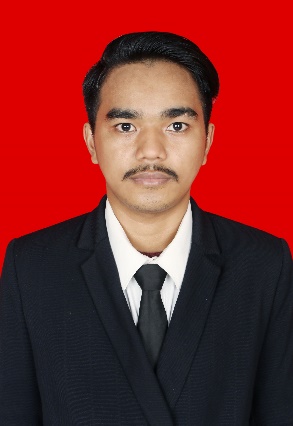 Muhammad Jasman biasa dipanggilan jasman lahir di Pinrang pada tanggal 21 Mei 1993 dari pasangan suami istri, Bapak Rahman Arsyad dan Ibu Ijas. Peneliti adalah anak pertama dari 3 bersaudara. Peneliti sekarang bertempat tinggal di Jln. Ratulangi 01 No. 265 RT 02/03 kota Makassar. Pendidikan yang telah ditempuh oleh peneliti yaitu SD Negeri 88 Alecalimpo Barat lulus tahun 2006, SMP Negeri 3 Tiroang lulus pada tahun 2009, SMK Negeri 2 Pinrang lulus pada tahun 2012, dan mulai tahun 2012 mengikuti program S1 PPB Universitas Negeri Makassar sampai sekarang. Sampai dengan penulisan skripsi ini peneliti masih terdaftar sebagai mahasiswa program S1 PPB Fakultas Ilmu Pendidikan Universitas Negeri Makassar (UNM).